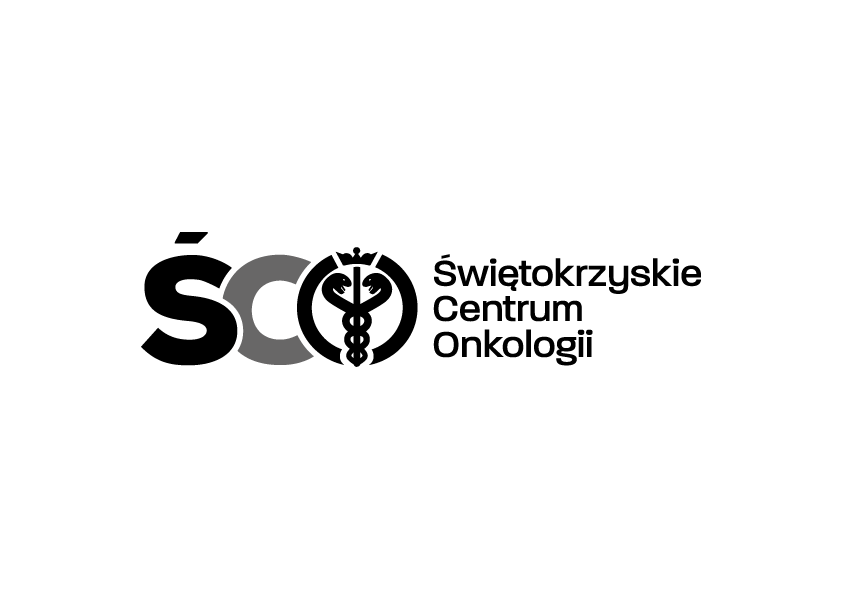 Adres: ul. Artwińskiego 3C, 25-734 Kielce  Dział Zamówień Publicznychtel.: (0-41) 36-74-474   fax.: (0-41) 36-74071/481 strona www: http://www.onkol.kielce.pl/ Email:zampubl@onkol.kielce.plIZP.2411.70.2024.MMO                                                                                                Kielce, dn.  03.04.2024 r.DO WSZYSTKICH ZAINTERESOWANYCHPYTANIA I ODPOWIEDZIDot. IZP.2411.70.2024.MMO:. Zakup wraz z dostawą chłodziarki laboratoryjnej do przechowywania leków dla Apteki Szpitalnej Świętokrzyskiego Centrum Onkologii w Kielcach.Pytanie nr 1 Czy Zamawiający dopuści urządzenie o pojemności 1397 l brutto / 980 l netto (stal)? Odpowiedź: Zamawiający dopuszcza powyższe.Pytanie nr 2 Czy Zamawiający dopuści urządzenie o wymiarach zewnętrznych (S/G/W) 1430 / 830 / 2160 mm (stal chromowo-niklowa 1.4301 / AISI 304)?Odpowiedź: Zamawiający nie dopuszcza powyższego.Pytanie nr 3Czy Zamawiający dopuści urządzenie o wymiarach wewnętrznych (S/G/W) 1236 / 650 / 1500 mm? Odpowiedź: Zamawiający dopuszcza powyższe.Pytanie nr 4 Czy Zamawiający dopuści urządzenie o wadze 267 kg brutto / 224 kg netto? Odpowiedź: Zamawiający dopuszcza powyższe.Pytanie nr 5 Czy Zamawiający dopuści urządzenie o większym zakresie temperatur od 0 do 16 st COdpowiedź: Zamawiający dopuszcza powyższe.Pytanie nr 6 Zamawiający wyspecyfikował wymóg wymiaru zewnętrznego jako: wysokość 1385 mm i szerokość 816 mm, zostawiając bez opisu wymiar 1955 mm. Dlatego zwracamy się z prośba o dopuszczenie chłodziarki spełniającej wymaganą minimalną pojemność pow.1200 L i pozostałe wyspecyfikowane parametry oraz o wymiarach: Zewnętrze (blacha malowana proszkowo) szerokość 1460mm wysokość 1990mm głębokość 960 mm Wewnętrzne (stal nierdzewna) szerokość 1270mm wysokość 1510mm głębokość 680 mm Odpowiedź: Zamawiający dopuszcza powyższe.Pytanie nr 7 Czy Zamawiający dopuści 11 sztuk półek?Odpowiedź: Zamawiający nie dopuszcza powyższego.Pytanie nr 8 Czy Zamawiający dopuści pojemność 1195 litrów? Odpowiedź: Zamawiający dopuszcza powyższe.Pytanie nr 9 Czy Zamawiający dopuści wymiary zewnętrzne 1400 x 650 x 1990 mm (SzxGxW) oraz wymiary wewnętrzne 1300x600x1510 mm (SzxGxW)? Odpowiedź: Zamawiający dopuszcza powyższe.Pytanie nr 10Czy Zamawiający dopuści standardowy wyświetlacz LED z przyciskami membranowymi?Odpowiedź: Zamawiający dopuszcza powyższe.Pytanie nr 11Czy Zamawiający dopuści półki druciane, o regulowanej wysokości montażu, ale bez opcji wysuwania? Odpowiedź: Zamawiający nie dopuszcza powyższego.Pytanie nr 12Czy Zamawiający dopuści szuflady? Odpowiedź: Zamawiający nie dopuszcza powyższegoPytanie nr 13Czy Zamawiający dopuści wymiary zewnętrzne 1480 x 824 x 1994 mm (SzxGxW) oraz wymiary wewnętrzne 1340x680x1500 mm (SzxGxW)? Odpowiedź: Zamawiający dopuszcza powyższe.Pytanie nr 14Czy Zamawiający dopuści masę 300 kg?Odpowiedź: Zamawiający dopuszcza powyższe.Pytanie nr 15Czy Zamawiający dopuści wymiary (szer.gł.wys.) zewnętrzne: 1388x826x2007 mm ?Stal lakierowana na biało ? Wymiary wewnętrzne: 1282x615x1408 mm ?Odpowiedź: Zamawiający nie dopuszcza powyższego.Pytanie nr 16Czy Zamawiający dopuści 14szt. półek stalowych powlekanych typu ruszt z możliwością zmiany wysokości ?Odpowiedź: Zamawiający nie dopuszcza powyższego.Pytanie nr 17Zamawiający wyspecyfikował wymóg wymiaru zewnętrznego jako: wysokość 1385 mm i szerokość 816 mm, zostawiając bez opisu wymiar 1955 mm. Dlatego zwracamy się z prośba o dopuszczenie chłodziarki spełniającej wymaganą minimalną pojemność pow.1200 L i pozostałe wyspecyfikowane parametry oraz o wymiarach: Zewnętrze (blacha malowana proszkowo) szerokość 1460mm wysokość 1990mm głębokość 960 mm Odpowiedź: Zamawiający dopuszcza powyższe.Wewnętrzne (stal nierdzewna) szerokość 1270mm wysokość 1510mm głębokość 680 mm Odpowiedź: Zamawiający dopuszcza powyższe.Pytanie nr 18Czy Zamawiający dopuści 11 sztuk półek?Odpowiedź: Zamawiający nie dopuszcza powyższego.Pytanie nr 19Zamawiający podał wymiary zewnętrzne i wewnętrzne co do milimetra. Czy przewidują Państwo "widełki", tj. czy dopuszczą Państwo "wymiary zewnętrzne: 1385x816x1955 mm +/-5%" lub "wymiary zewnętrzne nie większe niż: 1400/820/2000 mm (SxGxW)" i wymiary wewnętrzne: 1234x702x1388 mm +/-5% lub "wymiary wewnętrzne nie mniejsze niż: 1230x665x1380 mm (SxGxW)"? Jeśli nie, wskazywałoby to na wybranie przez Państwa konkretnego producenta i modelu - proszę o wyjaśnienie. Odpowiedź: Zamawiający nie dopuszcza wymiarów powyżej wysokości 2m.Pytanie nr 20Zamawiający napisał: "Półki – wysuwane z ogranicznikiem wypadania min. 14 szt.". Czy dopuszczą Państwo szuflady - min. 14 szt. z ograniczeniem wypadania i frontem przezroczystym? Jeśli nie, proszę o wyjaśnienie.Odpowiedź: Zamawiający dopuszcza powyższe.Pytanie nr 21Czy wymagają Państwo regulacji i odczytu temperatur co 0,1C? Odpowiedź: Zamawiający wymaga powyższego.Pytanie nr 22Czy dopuszczą Państwo przyciski membranowe? Rozwiązanie takie ma przewagę nad przyciskami dotykowymi, że można obsługiwać sterownik w rękawiczkach. Odpowiedź: Zamawiający dopuszcza powyższe.Pytanie nr 23Czy wymagają Państwo sterownika wyświetlającego komunikaty w języku polskim?Odpowiedź: Zamawiający nie wymaga powyższego.Pytanie nr 24Czy wymagają Państwo sterownika z portem USB zapisującego sytuacje alarmowe i zaistniałe temperatury na wbudowanej pamięci?Odpowiedź: Zamawiający nie wymaga powyższego.Pytanie nr 25Czy pisząc "pojemność powyżej 1200 l" mają Państwo na myśli pojemność netto? Odpowiedź: Zamawiający ma na myśli pojemność netto.Pytanie nr 26Zamawiający napisał: "Waga – około 280 kg". Prosimy o zmianę tego zapisu na "max. waga: 280 kg", tak aby móc zaoferować urządzenia lżejsze (parametr korzystniejszy dla Użytkownika)Odpowiedź: Zamawiający podtrzymuje zapisy SWZ.Pytanie nr 27Czy Zamawiający dopuści wymiary zewnętrzne urządzenia: Sz/Gł/Wys. [mm]: 1480/870/1994 (mm) ?
Odpowiedź: Zamawiający dopuszcza powyższe.
Pytanie nr 28Czy Zamawiający dopuści chłodziarkę z korpusem zewnętrznym lakierowanym na kolor biały (RAL9016) oraz wnętrzem ze stali nierdzewnej kwasoodpornej AISI 304 ?
Odpowiedź: Zamawiający dopuszcza powyższe.

Pytanie nr 29Czy Zamawiający dopuści chłodziarkę z korpusem zewnętrznym ze stali kwasoodpornej AISI 304 ?
Odpowiedź: Zamawiający dopuszcza powyższe.
Pytanie nr 30Czy Zamawiający dopuści na wyposażeniu urządzenia 14 półek metalowych plastyfikowanych bądź 14 półek drucianych INOX lub 14 półek gładkich perforowanych INOX ? Jeśli tak, proszę o wybór właściwych dla Zamawiającego rodzaju półek.
Odpowiedź: Zamawiający dopuszcza 14 półek gładkich perforowanych INOX.

Pytanie nr 31Czy Zamawiający dopuści na wyposażeniu urządzenia 14 szuflad z przegrodami o wysokości 75 mm tzw. Szuflada "apteczna" z prowadnicami (wys.75 mm) ?
Odpowiedź: Zamawiający dopuszcza powyższe.

Pytanie nr 32Czy Zamawiający wyrazi zgodę na wydłużenie terminu dostawy do 8 tygodni od daty podpisania umowy ?
Odpowiedź: Zamawiający wyraża zgodę na powyższe.
Pytanie nr 33Czy Zamawiający jest w stanie doprecyzować dokładne miejsce ustawienia, podać informację o numerze piętra na którym będzie umieszczony sprzęt, udzielić informacji czy w budynku jest winda transportowa (i podać jej wymiary), oraz wskazać, czy zachodzi konieczność transportu urządzenia po schodach? Dane te, są niezbędne do właściwej kalkulacji kosztów logistycznych.
Odpowiedź: Zamawiający informuje, że jest to parter i jest rampa załadunkowa.
Pytanie nr 34Czy Zamawiający w umowie w punkcie 2. § 7 Reklamacje tj.

(...) W razie stwierdzenia wady przedmiotu Umowy w okresie gwarancyjnym, Wykonawca zobowiązany

będzie do bezpłatnej wymiany wadliwego towaru na wolny od wad w terminie do 10 dni roboczych od

otrzymania reklamacji złożonej telefonicznie lub na adres e-mail (...)

dopuści zmianę powyższego zapisu na

(...) W razie stwierdzenia 3 krotnie wady tego samego podzespołu skutkujące brakiem możliwości skutecznej naprawy przedmiotu Umowy w okresie gwarancyjnym, Wykonawca zobowiązany

będzie do bezpłatnej wymiany wadliwego towaru na wolny od wad w terminie do 10 dni roboczych od otrzymania reklamacji złożonej telefonicznie lub na adres e-mail (...)?
Odpowiedź: TAK. Zamawiający wyraża zgodę.Pytanie nr 35Bardzo proszę o doprecyzowanie co Zamawiający ma na myśli w punkcie 6. § 7 Reklamacje tj.

"(...) Nieudzielenie odpowiedzi na złożoną reklamację i niezastosowanie się do jej wymogów w terminie podanym w ust. 1 uprawnia Zamawiającego do zaangażowania innych osób prawnych lub fizycznych (tzw. wykonanie zastępcze) w celu realizacji dostawy towaru zgodnego z niniejszą umową. Koszty tzw. wykonania zastępczego będą obciążać Wykonawcę w wysokości różnicy między kosztami wykonania zastępczego (w tym koszty transportu, rozładunku i inne niezbędne do prawidłowego wykonania przedmiotu umowy), a kosztami zakupu na podstawie zawartej umowy (...) "

Czy Zamawiający zamierza stosować ten zapis jedynie w przypadku braków rozpatrzenia reklamacji podanych w punkcie 1 § 7 Reklamacje tj. w razie stwierdzenia braków ilościowych lub wad jakościowych w dniu dostawy/instalacji podczas podpisania protokołu odbioru ? Braki ilościowe mogą być bowiem wskazane jedynie w dniu dostawy, instalacji w momencie odbioru sprzętu. Po podpisaniu protokołu odbioru nie ma możliwości negowania braków ilościowych. Wady jakościowe natomiast których nie można przewidzieć w dniu dostawy jak najbardziej są tu zasadne. Bardzo proszę o wyjaśnienie w jakich okolicznościach i jakie wymogi reklamacyjne ma na myśli Zamawiający ? Urządzenie jest objęte bowiem gwarancją Producenta i wszystkie naprawy i reklamacje są rozpatrywane zgodnie z udzielaną gwarancją. Czy sprzęt zastępczy na czas naprawy jest wymagany ? Proszę wyjaśnić co Zamawiający rozumie przez "wykonanie zastępcze" ?Odpowiedź: Zamawiający zamierza stosować zapis jedynie w sytuacji stwierdzenia braków ilościowych lub wad jakościowych w dniu dostawy /instalacji podczas podpisania protokołu odbioru .Pytanie nr 36Prosimy Zamawiającego o informację jak wygląda droga transportowa do miejsca posadowień urządzeńa. Prosimy o wyjaśnienie, na którym poziomie będzie umieszczone urządzenie?  Odpowiedź: Jest to parter.  b. Czy jest winda towarowa/osobowa w budynku i jakie są jej wymiary -szer. głębokość, wysokość i nośność ?  Odpowiedź: Brakc. Czy będzie konieczność przemieszczenia urządzenia po schodach ?  Odpowiedź: Nied. Jakiej wielkości są otwory drzwiowe?   Odpowiedź: wys. 200cm, szer. 80cm.e. Czy są jakieś inne ograniczenia architektoniczne na drodze transportu urządzenia ? Informacja ta jest niezbędna do wyceny oferty oraz zaplanowania logistycznej obsługi kontraktu?Odpowiedź: Nie.Pytanie nr 37Prosimy o  zgodę na zaoferowanie chłodziarki: o wymiarach zew. ( SxGxW) 1180*954*1990 mm wymiarach wew. ( SxGxW)materiał wnętrza stal aluminiowa z powłoką natryskowąmateriał zewn. PCM - wstępnie pomalowana na kolor blacha stalowa. Jest to głównie materiał kompozytowy, który jest powlekany jedną lub kilkoma warstwami farby na metalowej powłoce za pomocą powlekania wałkiem, a następnie wypalany w wysokiej temperaturze. Ma dobre właściwości gięcia i utwardzania. Jednocześnie charakteryzuje się wysoką wydajnością produkcji  i ochroną środowiskaOdpowiedź: Zamawiający wyraża zgodę na powyższe.
Pytanie nr 38Czy Zamawiający wyrazi zgodę na chłodziarkę o pojemności użytkowej 1015L. W opisie przedmiotu zamówienia nie jest wskazane czy to jest pojemność brutto czy nettoOdpowiedź: Zamawiający wymaga 1200l netto.Pytanie nr 39Prosimy o zgodę na chłodziarki z przyciskami membranowymi umożliwiające obsługę ekranu dotykowego w rękawiczkach lateksowych.Jeśli Zamawiający nie wyraża zgody proszę o wyjaśnienie.Odpowiedź: Zamawiający wyraża zgodę na powyższe.Pytanie nr 40 Prosimy o zgodę na 12 półek bez możliwości wysuwania. Odpowiedź: Zamawiający nie wyraża zgodę na powyższe.
W związku z dużą ilością pytań Zamawiający zmienia termin składania i otwarcia ofert.Zamawiający wyznacza termin składania ofert na dzień 08.04.2024r. godz. 9:00 oraz termin otwarcia ofert na dzień 08.04.2024r. godz. 10:00.                                                                                                                                       Z poważaniem                     Kierownik Sekcji Zamówi Publicznych                       mgr Mariusz Klimczak